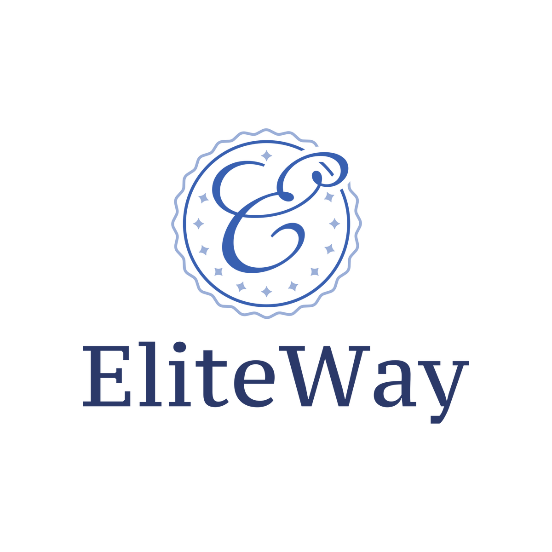   ООО «ЭЛИТВЭЙ» / ELITEWAY LIMITED LIABILITY COMPANY 454091, г. Челябинск, ул. Свободы, д. 185, 4 этаж, офис №22           Тел. 8-904-813-77-64 Почта eliteway@inbox.ru                    ИНН 7451010685 КПП 745101001                  ОГРН 1217400012697 ОКПО 54925326Карточка КонтрагентаГенеральный директор  ООО «ЭЛИТВЭЙ»                                                                                                 А.М. Киселева                                           №Наименование данныхДанные юридического лица1Полное наименование на русском языке Общество с ограниченной ответственностью «ЭЛИТВЭЙ»2Сокращенное наименованиеООО «ЭЛИТВЭЙ»3Полное и сокращенное наименование на иностранном языке ELITEWAY LIMITED LIABILITY COMPANY4ИНН74510106855КПП7451010016ОГРН 12174000126977ОКПО549253268Адрес фактический (местонахождение)Адрес юридический (регистрация)Почтовый адрес 454091, г. Челябинск, ул. Свободы, д. 185, 4 этаж, офис №198Телефон/факс8-904-813-77-649Почтаeliteway@inbox.ru / eliteway-loko@inbox.ru10Сайт https://eliteway.ruhttps://obtochkakp.ru/11Банковские реквизиты:Банковские реквизиты:11Наименование банкаООО «Банк Точка»11Городг. Москва11БИК04452510411Расчетный счет4070281090150008948311Корреспондентский счет3010181074537452510412Генеральный директорКиселева Ангелина Михайловна13Действует на основанииУстава 